Nauczyciel wobec wyzwań współczesnego świata…
Aneta Banaś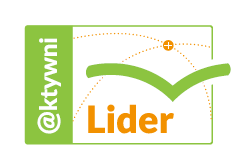 "Uczymy się nie dla szkoły, lecz dla życia."Seneka MłodszyJak dogonić otaczający nas świat? Jak odnaleźć się w tak szybko zmieniającej rzeczywistości? Jak wyważyć priorytety? Jaka będzie współczesna szkoła? Jaką rolę odegrają w niej nauczyciele? W końcu, jakimi staniemy się ludźmi? XXI wiek niesie na swoich barkach ogrom wyzwań dla współczesnego człowieka. Dynamicznie zmieniająca się rzeczywistość, nowe potrzeby i coraz większe oczekiwania sprawiają, że dotychczas wypracowane strategie okazują się być mało skuteczne, a często wręcz zawodne. Świat w dobie pandemii koronawirusa jest naoczną transformacją, dlatego, przywołując słowa Zygmunta Baumana, można powiedzieć, iż warunki działania ulegają zmianie, zanim sposoby działania zdążą zakrzepnąć w zwyczajowych i rutynowych formach. Bez względu na wszystko, musimy się z tym zmierzyć. Czeka nas wspólny egzamin dojrzałości, sporo pracy, ogrom włożonej cierpliwości, życzliwości i kreatywności. Aby poradzić sobie z tą niełatwą sytuacją musimy być jednak razem, solidarni, bo przecież jak mawiał Seneka, jesteśmy falami tego samego morza, liśćmi tego samego drzewa, kwiatami tego samego ogrodu”… Solidarność społeczności szkolnej XXI wieku W tak trudnej rzeczywistości muszą odnaleźć się przede wszystkim nauczyciele, których dzisiejsze zadanie jest podwójnie trudne, a jednocześnie niesie ze sobą nadzwyczajność i tak ważną w pracy każdego człowieka, satysfakcję. Z jednej strony są oni bowiem zwykłymi ludźmi, uwikłanymi w problemy życia codziennego, z drugiej zaś to właśnie do nich należy dbałość o przygotowanie młodzieży do funkcjonowania w społeczeństwie, bycia po prostu dobrym człowiekiem i praworządnym obywatelem. Jestem wobec tego przekonana, że edukacja XXI wieku wymaga nowego typu nauczyciela: twórczego, pełnego inicjatywy optymisty, doskonałego dydaktyka o rzetelnej wiedzy. Nauczyciel ma stać się przewodnikiem ku przyszłości, a zarazem nikogo nie udawać i z każdego podopiecznego potrafić wydobyć to, co w nim najlepsze, uczynić go szczęśliwym, żyjącym pełnią życia młodym człowiekiem. To bezcenna rola i niesamowite powołanie, które na szczęście obserwuję w dobrych sercach i życzliwych oczach ogromnej rzeszy wspaniałych pedagogów.Rola dzisiejszego pedagogaZawód nauczyciela zalicza się do jednego z najstarszych na świecie i równie znane są problemy z nim związane.  Od dawna, coraz śmielej padają pytania o miejsce nauczyciela  w społeczeństwie i systemie edukacyjnym, o jego cele, wartości, predyspozycje i kwalifikacje a przede wszystkim pytania podstawowe kim jest, kim może i kim powinien być nauczyciel.Henry Giroux pisze, że nauczyciele powinni być intelektualistami, powinni uświadamiać sobie, że nauczanie jest formą pośrednictwa  miedzy różnymi osobami i różnymi grupami osób, a nie możemy być dobrymi pośrednikami, dopóki nie będziemy świadomi, czym są odnośniki mediacji, w którą się angażujemy. Nauczanie jest zatem złożone, o wiele bardziej złożone aniżeli opanowanie pewnej całości wiedzy, czy realizacja programu.Nauczyciel jako pośrednikNiemal każdego dnia dostrzegamy zmianę zarówno przestrzeni jak i warunków otoczenia szkoły, środowisko życia nauczycieli oraz uczniów. Przeobrażeniom ulegają także uczniowie, ze względu na m.in. : akcelerację ich rozwoju, niemal nieograniczony dostęp do informacji czy doświadczenia i potencjał zdobywane poza szkołą. Musimy stale pamiętać, że uczniowie podejmują dziś edukację wyposażeni w kapitał, jakiego nigdy wcześniej nie posiadały, jednocześnie obciążeni są zupełnie nowymi dylematami, trudnościami, wyzwaniami, z którymi nie powinni pozostawać zdani wyłącznie na siebie.Wyzwania współczesnego belfraWspółczesny nauczyciel, posiadający świadomość nieustannie dokonujących się przemian cywilizacyjnych, ma za zadanie ustawicznie dążyć do modernizacji procesu kształcenia w kontekście unowocześniania i aktualizowania swojej wiedzy, którą przekazuje uczniom. Rozumie się przez to usprawnienie programów kształcenia, rozwój i uwspółcześnienie metod i form oraz środków dydaktyczno-wychowawczych, permanentne uzupełnianie swoich kwalifikacji, czyli wprowadzanie nowych elementów kształcenia. Szczególne wyzwanie, w ówcześnie panujących obostrzeniach prawnych i wprowadzeniu nauczania zdalnego, stanowi nade wszystko zastosowanie multimediów i środków masowego przekazu w procesie edukacyjnym. Zastosowanie w sposób nie tylko klarowny i praktyczny dla ucznia, ale nade wszystko ciekawy i nietuzinkowy. Taki, który będzie potrafił wydobyć z młodego człowieka drzemiący w nim potencjał.Proces edukacyjny wobec zdalnego nauczania Wiele wskazuje na to, że zdalna edukacja będzie z każdym rokiem rozwijać się i udoskonalać. Aby skutecznie wesprzeć swoich podopiecznych, nauczyciele mogą rozwijać ideę samopomocy. Warto wprowadzić tzw. lekcje koleżeńskie, podczas których pedagodzy będą mogli usłyszeć rady i konstruktywne uwagi od siebie nawzajem. Ułatwi to niewątpliwie wymianę doświadczeń w obsłudze programów i platform dedykowanych edukacji zdalnej. Nauczyciele będą mogli wspólnie rozwijać umiejętności, dzieląc się przy tym informacjami o dostępnych w Internecie zasobach wiedzy.Rola lekcji koleżeńskichWydaje się bezsprzecznym, iż współczesny wychowawca ma w taki sposób przygotować młodzież do przyszłego życia, aby potrafiła sprostać wymaganiom coraz bardziej bezkompromisowej i niestabilnej rzeczywistości. Dlatego liczy się tutaj coś więcej aniżeli teoretyczne przekazanie wiedzy. Powinien onzainteresować ucznia oraz wykazać, że owa wiedza i umiejętności znajdują zastosowanie w codziennym życiu, w praktyce, to znaczy, że są użyteczne i ważne. Nauczyciel będzie musiał wzmacniać motywację ucznia, skłaniać do myślenia, stosując takie zasady kształcenia jak: zasada przyjemności, zasada łączenia teorii z praktyką, zasada trwałości wiedzy, zasada efektywności, zasada poszanowania praw człowieka, zasada współpracy, czy też tak istotna w dzisiejszych obywatelskich czasach zasada aktywności. Uczeń - przyszły obywatel Musimy pamiętać, że szkoła jest miejscem nie tylko intelektualnego rozwoju uczniów, ale i kształtowania postaw, umiejętności i relacji. Relacje te dotyczą kontaktów zarówno pomiędzy uczniami, jak i pomiędzy uczniami a rodzicami oraz nauczycielami. Szkoła to coś więcej także aniżeli wyścig i kilka przeżytych lat. Stale powtarzam, że szkoła to rodzina. Rodzina, która nierzadko nawet w obliczu trudności potrafi się jednoczyć i wspierać. Tak naprawdę tego potrzebujemy wszyscy najbardziej. Nagrodą za włożone zaangażowanie i trud będzie odpowiedzialne i szczęśliwe społeczeństwo, w którym żyje przecież każdy z nas…Bibliografia:Barańska E. E., Kultura ponowoczesna w myśli Zygmunta Baumana, Toruń: Wydawnictwo Adam Marszałek, 2016, s. 13.Keil J., Szukaj własnej drogi. Nauczyciel – wychowawca w myśli pedagogicznejJanusza Korczaka. [w:] Myśl pedeutologiczna i działanie nauczyciela. Tom II, A. A. Kotusiewicz (red.), Białystok, Wydawnictwo Trans Humana.Kozak E., Nauczyciel jako dydaktyk, opiekun i wychowawca [w:] Nauczyciel. Zawód – Powołanie – Pasja, S. Popek. A. Winiarz (red.), Lublin, Wydawnictwo UMCS.Marczuk M. Pracownicy i działacze oświaty dorosłych, [w:] Wprowadzenie do andragogiki, red. T. Wujek, Warszawa 1996.Mazurkiewicz G., Edukacja i przywództwo. Modele mentalne jako bariery rozwoju, Wydawnictwo Uniwersytetu Jagiellońskiego, Kraków 2012.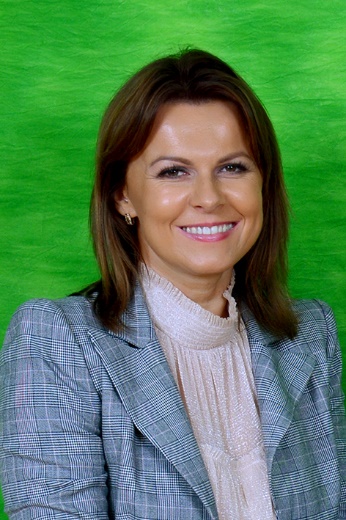 Aneta Banaśnauczyciel edukacji wczesnoszkolnej, logopeda,dyrektor Zespołu Szkół Społecznychim. Adama Mickiewicza w Jaśle